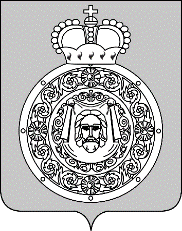 Администрациягородского округа ВоскресенскМосковской областиП О С Т А Н О В Л Е Н И Е__________________ № ________________О внесении изменений в муниципальную программу «Формирование современной комфортной городской среды», утвержденную постановлением Администрации городского округа Воскресенск Московской области от 27.11.2019 № 16 (с изменениями от 27.02.2020 № 710, от 08.04.2020 № 1394, от 20.04.2020 № 1485, от 27.04.2020 № 1558, от 18.05.2020 № 1668, от 06.08.2020 № 2594, от 04.09.2020 № 3158, от 08.10.2020 № 3711, от 04.12.2020 № 4622, от 14.01.2021 № 63, от 16.02.2021 № 557, от 01.03.2021 № 768, от 13.04.2021 № 1545, от 14.05.2021 № 2081, от 11.06.2021 № 2633, от 10.11.2021 № 5335, от 18.02.2022 № 754, от 09.03.2022 № 1041, от 18.04.2022 № 1916)В соответствии со статьей 179 Бюджетного кодекса РФ, руководствуясь Порядком разработки и реализации муниципальных программ городского округа Воскресенск Московской области, утвержденным постановлением Администрации городского округа Воскресенск Московской области от 18.11.2019 № 10, в связи с изменением объемов бюджетных ассигнований и с техническими правками (уточнением показателей реализации муниципальной программы и методик расчета показателей)ПОСТАНОВЛЯЮ:1. Внести в муниципальную программу «Формирование современной комфортной городской среды», утвержденную постановлением Администрации городского округа Воскресенск Московской области от 27.11.2019 № 16 (с изменениями от 27.02.2020 № 710, от 08.04.2020            № 1394, от 20.04.2020 № 1485, от 27.04.2020 № 1558, 18.05.2020 № 1668, от 06.08.2020 № 2594 от 04.09.2020 № 3158, от 08.10.2020 № 3711, от 04.12.2020 № 4622, от 14.01.2021 № 63, от 16.02.2021 № 557, от 01.03.2021 № 768, от 13.04.2021 № 1545, от 14.05.2021 № 2081, от 11.06.2021 № 2633, от № 5335, от 18.02.2022 № 754, от 09.03.2022 № 1041, от 18.04.2022 № 1916), следующие изменения:1.1. Приложение 2 «Планируемые результаты реализации муниципальной программы «Формирование современной комфортной городской среды» изложить в редакции согласно приложению 1 к настоящему постановлению;1.2. Паспорт подпрограммы 3 «Создание условий для обеспечения комфортного проживания жителей в многоквартирных домах Московской области» муниципальной программы «Формирование современной комфортной городской среды» изложить в редакции согласно приложению 2 к настоящему постановлению;1.3. Приложение 1 к подпрограмме 3 «Перечень мероприятий подпрограммы 3 «Создание условий для обеспечения комфортного проживания жителей в многоквартирных домах Московской области» муниципальной программы «Формирование современной комфортной городской среды» изложить в редакции согласно приложению 3 к настоящему постановлению.2. Опубликовать настоящее постановление в газете «Наше слово» и разместить на официальном сайте городского округа Воскресенск Московской области.3. Контроль за исполнением настоящего постановления возложить на заместителя Главы Администрации городского округа Воскресенск Дубинского В.В.Главы городского округа Воскресенск                                                                А.В.БолотниковПриложение 1к постановлению Администрациигородского округа ВоскресенскМосковской областиот_______________№_____________Приложение 2к муниципальной программе«Формирование современной комфортной городской среды»Планируемые результаты реализации муниципальной программы «Формирование современной комфортной городской среды»Приложение 2к постановлению Администрациигородского округа ВоскресенскМосковской областиот_______________№_____________Приложение 6к муниципальной программе«Формирование современной комфортной городской»Подпрограмма 3 «Создание условий для обеспечения комфортного проживания жителей в многоквартирных домах Московской области»Паспорт подпрограммы 3«Создание условий для обеспечения комфортного проживания жителей в многоквартирных домах Московской области»Приложение 3к постановлению Администрациигородского округа ВоскресенскМосковской областиот_______________№_____________Приложение 1к подпрограмме 3«Создание условий для обеспечения комфортного проживания жителей в многоквартирных домах»Перечень мероприятий подпрограммы 3 «Создание условий для обеспечения комфортного проживания жителей в многоквартирных домах Московской области»№п/пПланируемые результаты реализации муниципальной программы (подпрограммы)Тип показателяЕдиница измеренияБазовое значение показателя на начало реализации программыПланируемое значение по годам реализацииПланируемое значение по годам реализацииПланируемое значение по годам реализацииПланируемое значение по годам реализацииПланируемое значение по годам реализацииПланируемое значение по годам реализацииНомер и название основного мероприятия в перечне мероприятий подпрограммы№п/пПланируемые результаты реализации муниципальной программы (подпрограммы)Тип показателяЕдиница измеренияБазовое значение показателя на начало реализации программы2020 год2021 год2022 год2023 год2024 год2025 годНомер и название основного мероприятия в перечне мероприятий подпрограммы12345678910111Подпрограмма 1 «Комфортная городская среда»Подпрограмма 1 «Комфортная городская среда»Подпрограмма 1 «Комфортная городская среда»Подпрограмма 1 «Комфортная городская среда»Подпрограмма 1 «Комфортная городская среда»Подпрограмма 1 «Комфортная городская среда»Подпрограмма 1 «Комфортная городская среда»Подпрограмма 1 «Комфортная городская среда»Подпрограмма 1 «Комфортная городская среда»Подпрограмма 1 «Комфортная городская среда»Подпрограмма 1 «Комфортная городская среда»1.1.Количество благоустроенных общественных территорийПриоритетный, региональный проект «Формирование комфортной городской среды (Московская область)»единиц4-12---Основное мероприятие F21.2.Количество благоустроенных общественных территорий, реализованных без привлечения средств федерального бюджета и бюджета Московской областиПриоритетный, отраслевой показательединиц2-32---Основное мероприятие 011.3Количество установленных детских игровых площадокПриоритетный, обращение Губернатора Московской областиединиц6126798-Основное мероприятие 011.4Количество благоустроенных дворовых территорийПриоритетный, обращение Губернатора Московской областиединиц2232252020-Основное мероприятие F2, основное мероприятие 011.5Доля граждан, принявших участие в решении вопросов развития городской среды от общего количества граждан в возрасте от 14 лет, проживающих в муниципальных образованиях, на территории которых реализуются проекты по созданию комфортной городской средыПриоритетный, региональный проект «Формирование комфортной городской среды (Московская область)»%151215202530-Основное мероприятие F2, основное мероприятие 011.6Количество объектов систем наружного освещения, в отношении которых реализованы мероприятия по устройствуПриоритетный, отраслевой показательединиц000200-Основное мероприятие 011.7Соответствие нормативу обеспеченности парками культуры и отдыхаПриоритетный, отраслевой показатель%66,633,366,666,666,666,6-Основное мероприятие 011.8Увеличение числа посетителей парков культуры и отдыхаПриоритетный, обращение Губернатора Московской области%110105110110113115-Основное мероприятие F2, основное мероприятие 011.9Количество парков культуры и отдыха на территории Московской области, в которых благоустроены зоны для досуга и отдыха населенияПриоритетный, отраслевой показательединиц0--1---Основное мероприятие F21.10 Площадь устраненных дефектов асфальтового покрытия дворовых территорий, в том числе проездов на дворовые территории, в том числе внутриквартальных проездов, в рамках проведения ямочного ремонтаОтраслевой показательквадратный метр8378,655929,438378,658378,65---Основное мероприятие 011.11Замена детских игровых площадокПриоритетный,отраслевой показательединиц5000--22---Основное мероприятие 011.12.Количество благоустроенных с привлечением субсидии пешеходных коммуникаций с твердым (асфальтовым) покрытиемПриоритетный,отраслевой показательштук10--21---Основное мероприятие 011.13.Количество территорий вдоль водных объектов общего пользования, в отношении которых реализованы мероприятия по благоустройству пляжейПриоритетный,отраслевой показательединиц1--1---Основное мероприятие 011.14Соответствие внешнего вида ограждений региональным требованиямРейтинг - 45баллов10-10----Показатель перенесен с 2022г. во 2 Подпрограмму1.15Количество реализованных мероприятий по благоустройству общественных территорий, в том числе: пешеходные зоны, набережные, скверы, зоны отдыха, площади, стелы, паркиРегиональный проект «Формирование комфортной городской среды (Московская область)»единиц-3-----Показатель не мониторится с 2021г.1.16Количество объектов электросетевого хозяйства, систем наружного освещения, на которых реализованы мероприятия по устройству и капитальному ремонтуОтраслевой показательединиц-0-----Показатель не мониторится с 2021г.1.17Количество установленных детских игровых площадок в парках культуры и отдыхаОтраслевой показательединиц-2-----Показатель не мониторится с 2021г.1.18Светлый город. Цифровая инвентаризация освещенияРейтинг - 50%0,00100,0-----Показатель не мониторится с 2021г.1.19Раздельный сбор ТКО (Доля приведенных контейнерных площадок к стандарту РСО)Рейтинг - 50%53,0194-----Показатель не мониторится с 2021г.1.20Количество разработанных концепций благоустройства общественных территорийОтраслевой показательединиц.330----Показатель не мониторится с 2022г.1.21Количество разработанных проектов благоустройства общественных территорийОтраслевой показательединиц101----Показатель не мониторится с 2022г.1.22Количество созданных и благоустроенных парков культуры и отдыха на территории Московской областиОбращение Губернатора Московской областиединиц211----Показатель не мониторится с 2022г.2Подпрограмма 2 «Благоустройство территорий Московской области»Подпрограмма 2 «Благоустройство территорий Московской области»Подпрограмма 2 «Благоустройство территорий Московской области»Подпрограмма 2 «Благоустройство территорий Московской области»Подпрограмма 2 «Благоустройство территорий Московской области»Подпрограмма 2 «Благоустройство территорий Московской области»Подпрограмма 2 «Благоустройство территорий Московской области»Подпрограмма 2 «Благоустройство территорий Московской области»Подпрограмма 2 «Благоустройство территорий Московской области»Подпрограмма 2 «Благоустройство территорий Московской области»Подпрограмма 2 «Благоустройство территорий Московской области»2.1Соответствие внешнего вида ограждений региональным требованиямПриоритетный,рейтинг-45баллов10--10--Основное мероприятие 012.2Количество замененных неэнергоэффективных светильников наружного освещенияПриоритетный,отраслевой показательштук4819--4819--Основное мероприятие 012.3Содержание территорий общего пользованияПриоритетный,отраслевой показательединиц0--330--Основное мероприятие 012.4Замена детских игровых площадок (МБУ/МАУ)Приоритетный, отраслевой показательединиц20--0--Основное мероприятие 012.5Увеличение площади асфальтового покрытия дворовых территорийкв.м1168053201720---Показатель не мониторится с 2022г.2.6Доля освещенных улиц, проездов, набережных в границах населенных пунктов городских округов%99,37100100---Показатель не мониторится с 2022г.3Подпрограмма 3 «Создание условий для обеспечения комфортного проживания жителей в многоквартирных домах Московской области»Подпрограмма 3 «Создание условий для обеспечения комфортного проживания жителей в многоквартирных домах Московской области»Подпрограмма 3 «Создание условий для обеспечения комфортного проживания жителей в многоквартирных домах Московской области»Подпрограмма 3 «Создание условий для обеспечения комфортного проживания жителей в многоквартирных домах Московской области»Подпрограмма 3 «Создание условий для обеспечения комфортного проживания жителей в многоквартирных домах Московской области»Подпрограмма 3 «Создание условий для обеспечения комфортного проживания жителей в многоквартирных домах Московской области»Подпрограмма 3 «Создание условий для обеспечения комфортного проживания жителей в многоквартирных домах Московской области»Подпрограмма 3 «Создание условий для обеспечения комфортного проживания жителей в многоквартирных домах Московской области»Подпрограмма 3 «Создание условий для обеспечения комфортного проживания жителей в многоквартирных домах Московской области»Подпрограмма 3 «Создание условий для обеспечения комфортного проживания жителей в многоквартирных домах Московской области»Подпрограмма 3 «Создание условий для обеспечения комфортного проживания жителей в многоквартирных домах Московской области»3.1Количество отремонтированных подъездов в МКДПриоритетный, обращение Губернатора Московской областиединиц3230186997171-Основное мероприятие 13.2Количество МКД, в которых проведен капитальный ремонт в рамках региональной программыПриоритетный, обращение Губернатора Московской областиединиц63426528---Основное мероприятие 2Муниципальный заказчик подпрограммыМуниципальный заказчик подпрограммыУправление жилищно-коммунального комплекса Администрации городского округа ВоскресенскУправление жилищно-коммунального комплекса Администрации городского округа ВоскресенскУправление жилищно-коммунального комплекса Администрации городского округа ВоскресенскУправление жилищно-коммунального комплекса Администрации городского округа ВоскресенскУправление жилищно-коммунального комплекса Администрации городского округа ВоскресенскУправление жилищно-коммунального комплекса Администрации городского округа ВоскресенскУправление жилищно-коммунального комплекса Администрации городского округа ВоскресенскУправление жилищно-коммунального комплекса Администрации городского округа ВоскресенскИсточник финансирования подпрограммы по годам реализации и главным распорядителям бюджетных средств, в том числе по годам:Главный распорядитель бюджетных средствИсточник финансированияРасходы (тыс. рублей)Расходы (тыс. рублей)Расходы (тыс. рублей)Расходы (тыс. рублей)Расходы (тыс. рублей)Расходы (тыс. рублей)Расходы (тыс. рублей)Источник финансирования подпрограммы по годам реализации и главным распорядителям бюджетных средств, в том числе по годам:Главный распорядитель бюджетных средствИсточник финансирования2020 год2021 год2022 год2023 год2024 год2025 годИтогоИсточник финансирования подпрограммы по годам реализации и главным распорядителям бюджетных средств, в том числе по годам:Администрация городского округа Воскресенск Московской областиВсего, в том числе:1 256,1368 235,2444 767,3041 220,0041 220,000,00196 698,67Источник финансирования подпрограммы по годам реализации и главным распорядителям бюджетных средств, в том числе по годам:Администрация городского округа Воскресенск Московской областиСредства федерального бюджета0,000,000,000,000,000,000,00Источник финансирования подпрограммы по годам реализации и главным распорядителям бюджетных средств, в том числе по годам:Администрация городского округа Воскресенск Московской областиСредства бюджета Московской области1 193,3230 791,1520 201,2414 097,2414 097,240,0080 380,19Источник финансирования подпрограммы по годам реализации и главным распорядителям бюджетных средств, в том числе по годам:Администрация городского округа Воскресенск Московской областиСредства бюджета городского округа Воскресенск62,811 620,591 063,235 482,265 482,260,0013 711,15Источник финансирования подпрограммы по годам реализации и главным распорядителям бюджетных средств, в том числе по годам:Администрация городского округа Воскресенск Московской областиВнебюджетные источники0,0035 823,5023 502,8321 640,5021 640,500,00102 607,33№ п/пМероприятия по реализации программыСроки исполнения мероприятияИсточники финансированияОбъем финансирования мероприятия, всего, тыс. руб.Объем финансирования по годам реализации (тыс. руб.)Объем финансирования по годам реализации (тыс. руб.)Объем финансирования по годам реализации (тыс. руб.)Объем финансирования по годам реализации (тыс. руб.)Объем финансирования по годам реализации (тыс. руб.)Объем финансирования по годам реализации (тыс. руб.)ИсполнительРезультаты выполнения мероприятий подпрограммы№ п/пМероприятия по реализации программыСроки исполнения мероприятияИсточники финансированияОбъем финансирования мероприятия, всего, тыс. руб.2020 год2021 год2022 год2023 год2024 год2025 годИсполнительРезультаты выполнения мероприятий подпрограммы123456789101.Основное мероприятие 01. Приведение в надлежащее состояние подъездов в многоквартирных домах2020-2025Итого 195 442,540,0068 235,2444 767,3041 220,0041 220,000,001.Основное мероприятие 01. Приведение в надлежащее состояние подъездов в многоквартирных домах2020-2025Средства федерального бюджета0,000,000,000,000,000,000,001.Основное мероприятие 01. Приведение в надлежащее состояние подъездов в многоквартирных домах2020-2025Средства бюджета Московской области79 186,870,0030 791,1520 201,2414 097,2414 097,240,001.Основное мероприятие 01. Приведение в надлежащее состояние подъездов в многоквартирных домах2020-2025Средства бюджета городского округа Воскресенск13 648,340,001 620,591 063,235 482,265 482,260,001.Основное мероприятие 01. Приведение в надлежащее состояние подъездов в многоквартирных домах2020-2025Внебюджетные источники102 607,330,0035 823,5023 502,8321 640,5021 640,500,001.1.Мероприятие 01.01. Ремонт подъездов в многоквартирных домах2020-2025Итого195 442,540,0068 235,2444 767,3041 220,0041 220,000,00УЖККПроведение ремонта в подъездах многоквартирных домов городского округа Воскресенск1.1.Мероприятие 01.01. Ремонт подъездов в многоквартирных домах2020-2025Средства федерального бюджета0,000,000,000,000,000,000,00УЖККПроведение ремонта в подъездах многоквартирных домов городского округа Воскресенск1.1.Мероприятие 01.01. Ремонт подъездов в многоквартирных домах2020-2025Средства бюджета Московской области79 186,870,0030 791,1520 201,2414 097,2414 097,240,00УЖККПроведение ремонта в подъездах многоквартирных домов городского округа Воскресенск1.1.Мероприятие 01.01. Ремонт подъездов в многоквартирных домах2020-2025Средства бюджета городского округа Воскресенск13 648,340,001 620,591 063,235 482,265 482,260,00УЖККПроведение ремонта в подъездах многоквартирных домов городского округа Воскресенск1.1.Мероприятие 01.01. Ремонт подъездов в многоквартирных домах2020-2025Внебюджетные источники102 607,330,0035 823,5023 502,8321 640,5021 640,500,00УЖККПроведение ремонта в подъездах многоквартирных домов городского округа Воскресенск1.2.Мероприятие 01.02. Установка камер видеонаблюдения в подъездах многоквартирных домов за счет средств местного бюджета2020-2025Итого0,000,000,000,000,000,000,00УЖКК1.2.Мероприятие 01.02. Установка камер видеонаблюдения в подъездах многоквартирных домов за счет средств местного бюджета2020-2025Средства федерального бюджета0,000,000,000,000,000,000,00УЖКК1.2.Мероприятие 01.02. Установка камер видеонаблюдения в подъездах многоквартирных домов за счет средств местного бюджета2020-2025Средства бюджета Московской области0,000,000,000,000,000,000,00УЖКК1.2.Мероприятие 01.02. Установка камер видеонаблюдения в подъездах многоквартирных домов за счет средств местного бюджета2020-2025Средства бюджета городского округа Воскресенск0,000,000,000,000,000,000,00УЖКК1.2.Мероприятие 01.02. Установка камер видеонаблюдения в подъездах многоквартирных домов за счет средств местного бюджета2020-2025Внебюджетные источники0,000,000,000,000,000,000,00УЖКК2.Основное мероприятие 02. Создание благоприятных условий для проживания граждан в многоквартирных домах, расположенных на территории Московской области2020-2025Итого1 256,131 256,130,000,000,000,000,00УЖКК2.Основное мероприятие 02. Создание благоприятных условий для проживания граждан в многоквартирных домах, расположенных на территории Московской области2020-2025Средства федерального бюджета0,000,000,000,000,000,000,00УЖКК2.Основное мероприятие 02. Создание благоприятных условий для проживания граждан в многоквартирных домах, расположенных на территории Московской области2020-2025Средства бюджета Московской области1 193,321 193,320,000,000,000,000,00УЖКК2.Основное мероприятие 02. Создание благоприятных условий для проживания граждан в многоквартирных домах, расположенных на территории Московской области2020-2025Средства бюджета городского округа Воскресенск62,8162,810,000,000,000,000,00УЖКК2.Основное мероприятие 02. Создание благоприятных условий для проживания граждан в многоквартирных домах, расположенных на территории Московской области2020-2025Внебюджетные источники0,000,000,000,000,000,000,00УЖКК2.1.Мероприятие02.01. Проведение капитального ремонта многоквартирных домов на территории Московской области2020-2025Итого0,000,000,000,000,000,000,00УЖКК2.1.Мероприятие02.01. Проведение капитального ремонта многоквартирных домов на территории Московской области2020-2025Средства федерального бюджета0,000,000,000,000,000,000,00УЖКК2.1.Мероприятие02.01. Проведение капитального ремонта многоквартирных домов на территории Московской области2020-2025Средства бюджета Московской области0,000,000,000,000,000,000,00УЖКК2.1.Мероприятие02.01. Проведение капитального ремонта многоквартирных домов на территории Московской области2020-2025Средства бюджета городского округа Воскресенск0,000,000,000,000,000,000,00УЖКК2.1.Мероприятие02.01. Проведение капитального ремонта многоквартирных домов на территории Московской области2020-2025Внебюджетные источники0,000,000,000,000,000,000,00УЖКК2.2Мероприятие 3. Соблюдение требований законодательства в области обеспечения санитарно-эпидемиологического благополучия населения, в частности по обеззараживанию (дезинфекции) мест общего пользования многоквартирных жилых домов2020Итого1 256,131 256,130,000,000,000,000,00УЖККМероприятие завершено в 2020г.2.2Мероприятие 3. Соблюдение требований законодательства в области обеспечения санитарно-эпидемиологического благополучия населения, в частности по обеззараживанию (дезинфекции) мест общего пользования многоквартирных жилых домов2020Средства федерального бюджета0,000,000,000,000,000,000,00УЖККМероприятие завершено в 2020г.2.2Мероприятие 3. Соблюдение требований законодательства в области обеспечения санитарно-эпидемиологического благополучия населения, в частности по обеззараживанию (дезинфекции) мест общего пользования многоквартирных жилых домов2020Средства бюджета Московской области1 193,321 193,320,000,000,000,000,00УЖККМероприятие завершено в 2020г.2.2Мероприятие 3. Соблюдение требований законодательства в области обеспечения санитарно-эпидемиологического благополучия населения, в частности по обеззараживанию (дезинфекции) мест общего пользования многоквартирных жилых домов2020Средства бюджета городского округа Воскресенск62,8162,810,000,000,000,000,00УЖККМероприятие завершено в 2020г.2.2Мероприятие 3. Соблюдение требований законодательства в области обеспечения санитарно-эпидемиологического благополучия населения, в частности по обеззараживанию (дезинфекции) мест общего пользования многоквартирных жилых домов2020Внебюджетные источники0,000,000,000,000,000,000,00УЖККМероприятие завершено в 2020г.